                          Cas nr. 1313-99-1  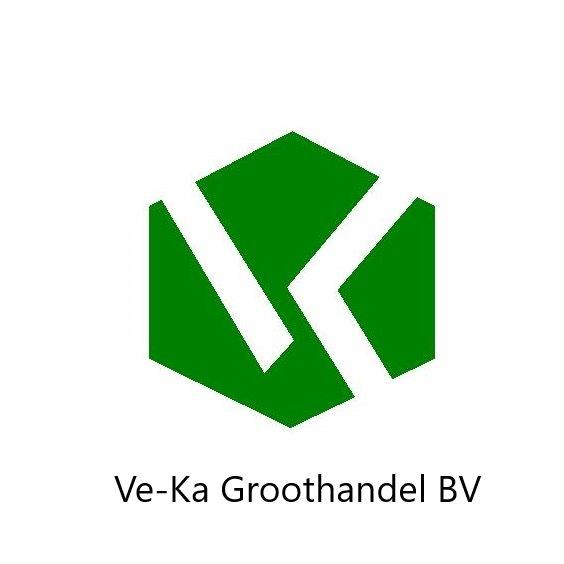                                                                                            EC nr. 215-215-7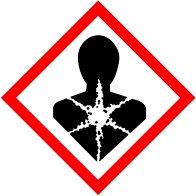 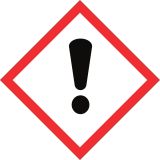 gevaarNikkeloxide C-3165H317 kan allergische huidreactie veroorzakenH350 kan kanker veroorzakenH372 Veroorzaakt schade aan organen bij langdurige of herhaalde blootstellingH332 schadelijk bij inademingH413 kan langdurige schadelijke gevolgen hebben voor in het water levende organismenP202 Pas gebruiken als u alle veiligheids voorschriften gelezen en begrepen heeft.P-302+352 bij contact  met de huid met veel water en zeep wassenP-501 De inhoud en de verpakking verwerken volgens de plaatselijke/regionale/internationale /nationale voorschriftenVe-ka groothandel. B.v. industrieweg 7a 6621 BD Dreumel 0487571667